ÇAĞ UNIVERSITYFaculty of Arts and Sciences Department of Turkish Language and LiteratureÇAĞ UNIVERSITYFaculty of Arts and Sciences Department of Turkish Language and LiteratureÇAĞ UNIVERSITYFaculty of Arts and Sciences Department of Turkish Language and LiteratureÇAĞ UNIVERSITYFaculty of Arts and Sciences Department of Turkish Language and LiteratureÇAĞ UNIVERSITYFaculty of Arts and Sciences Department of Turkish Language and LiteratureÇAĞ UNIVERSITYFaculty of Arts and Sciences Department of Turkish Language and LiteratureÇAĞ UNIVERSITYFaculty of Arts and Sciences Department of Turkish Language and LiteratureÇAĞ UNIVERSITYFaculty of Arts and Sciences Department of Turkish Language and LiteratureÇAĞ UNIVERSITYFaculty of Arts and Sciences Department of Turkish Language and LiteratureÇAĞ UNIVERSITYFaculty of Arts and Sciences Department of Turkish Language and LiteratureÇAĞ UNIVERSITYFaculty of Arts and Sciences Department of Turkish Language and LiteratureÇAĞ UNIVERSITYFaculty of Arts and Sciences Department of Turkish Language and LiteratureÇAĞ UNIVERSITYFaculty of Arts and Sciences Department of Turkish Language and LiteratureÇAĞ UNIVERSITYFaculty of Arts and Sciences Department of Turkish Language and LiteratureÇAĞ UNIVERSITYFaculty of Arts and Sciences Department of Turkish Language and LiteratureÇAĞ UNIVERSITYFaculty of Arts and Sciences Department of Turkish Language and LiteratureÇAĞ UNIVERSITYFaculty of Arts and Sciences Department of Turkish Language and LiteratureÇAĞ UNIVERSITYFaculty of Arts and Sciences Department of Turkish Language and LiteratureÇAĞ UNIVERSITYFaculty of Arts and Sciences Department of Turkish Language and LiteratureÇAĞ UNIVERSITYFaculty of Arts and Sciences Department of Turkish Language and LiteratureÇAĞ UNIVERSITYFaculty of Arts and Sciences Department of Turkish Language and LiteratureÇAĞ UNIVERSITYFaculty of Arts and Sciences Department of Turkish Language and LiteratureÇAĞ UNIVERSITYFaculty of Arts and Sciences Department of Turkish Language and LiteratureÇAĞ UNIVERSITYFaculty of Arts and Sciences Department of Turkish Language and LiteratureÇAĞ UNIVERSITYFaculty of Arts and Sciences Department of Turkish Language and LiteratureCodeCodeCodeCodeCourse TitleCourse TitleCourse TitleCourse TitleCourse TitleCourse TitleCourse TitleCourse TitleCourse TitleCourse TitleCourse TitleCourse TitleCreditCreditCreditCreditCreditCreditECTSECTSECTSTDE 360TDE 360TDE 360TDE 360Comparative Literature IIComparative Literature IIComparative Literature IIComparative Literature IIComparative Literature IIComparative Literature IIComparative Literature IIComparative Literature IIComparative Literature IIComparative Literature IIComparative Literature IIComparative Literature II (3-0)3 (3-0)3 (3-0)3 (3-0)3 (3-0)3 (3-0)3444PrerequisitesPrerequisitesPrerequisitesPrerequisitesPrerequisitesPrerequisitesPrerequisitesPrerequisitesNoneNoneNoneNoneNoneNoneNoneNoneNoneNoneNoneNoneNoneNoneNoneNoneNoneLanguage of InstructionLanguage of InstructionLanguage of InstructionLanguage of InstructionLanguage of InstructionLanguage of InstructionLanguage of InstructionLanguage of InstructionTurkish                                  Turkish                                  Turkish                                  Turkish                                  Mode of DeliveryMode of DeliveryMode of DeliveryMode of DeliveryMode of DeliveryMode of DeliveryFace to faceFace to faceFace to faceFace to faceFace to faceFace to faceFace to faceType and Level of CourseType and Level of CourseType and Level of CourseType and Level of CourseType and Level of CourseType and Level of CourseType and Level of CourseType and Level of CourseCompulsory/ Undergraduate / 4.Year/ Spring SemesterCompulsory/ Undergraduate / 4.Year/ Spring SemesterCompulsory/ Undergraduate / 4.Year/ Spring SemesterCompulsory/ Undergraduate / 4.Year/ Spring SemesterCompulsory/ Undergraduate / 4.Year/ Spring SemesterCompulsory/ Undergraduate / 4.Year/ Spring SemesterCompulsory/ Undergraduate / 4.Year/ Spring SemesterCompulsory/ Undergraduate / 4.Year/ Spring SemesterCompulsory/ Undergraduate / 4.Year/ Spring SemesterCompulsory/ Undergraduate / 4.Year/ Spring SemesterCompulsory/ Undergraduate / 4.Year/ Spring SemesterCompulsory/ Undergraduate / 4.Year/ Spring SemesterCompulsory/ Undergraduate / 4.Year/ Spring SemesterCompulsory/ Undergraduate / 4.Year/ Spring SemesterCompulsory/ Undergraduate / 4.Year/ Spring SemesterCompulsory/ Undergraduate / 4.Year/ Spring SemesterCompulsory/ Undergraduate / 4.Year/ Spring SemesterLecturersLecturersLecturersLecturersLecturersName(s) Name(s) Name(s) Name(s) Name(s) Name(s) Lecture HoursLecture HoursLecture HoursLecture HoursLecture HoursLecture HoursOffice HoursOffice HoursOffice HoursOffice HoursContactsContactsContactsContactsCourse CoordinatorCourse CoordinatorCourse CoordinatorCourse CoordinatorCourse CoordinatorProfessor Elmas ŞahinProfessor Elmas ŞahinProfessor Elmas ŞahinProfessor Elmas ŞahinProfessor Elmas ŞahinProfessor Elmas Şahinelmassahin@cag.edu.tr elmassahin@cag.edu.tr elmassahin@cag.edu.tr elmassahin@cag.edu.tr Course Objective Course Objective Course Objective Course Objective Course Objective In the light of Comparative literature theory and criticism to compare and contrast selective works of world literatures, examine their interactions to each others, and similarities and differences of cultural literary texts, from the past to present evaluate the types of thought and emerging trends by the text analyzes.In the light of Comparative literature theory and criticism to compare and contrast selective works of world literatures, examine their interactions to each others, and similarities and differences of cultural literary texts, from the past to present evaluate the types of thought and emerging trends by the text analyzes.In the light of Comparative literature theory and criticism to compare and contrast selective works of world literatures, examine their interactions to each others, and similarities and differences of cultural literary texts, from the past to present evaluate the types of thought and emerging trends by the text analyzes.In the light of Comparative literature theory and criticism to compare and contrast selective works of world literatures, examine their interactions to each others, and similarities and differences of cultural literary texts, from the past to present evaluate the types of thought and emerging trends by the text analyzes.In the light of Comparative literature theory and criticism to compare and contrast selective works of world literatures, examine their interactions to each others, and similarities and differences of cultural literary texts, from the past to present evaluate the types of thought and emerging trends by the text analyzes.In the light of Comparative literature theory and criticism to compare and contrast selective works of world literatures, examine their interactions to each others, and similarities and differences of cultural literary texts, from the past to present evaluate the types of thought and emerging trends by the text analyzes.In the light of Comparative literature theory and criticism to compare and contrast selective works of world literatures, examine their interactions to each others, and similarities and differences of cultural literary texts, from the past to present evaluate the types of thought and emerging trends by the text analyzes.In the light of Comparative literature theory and criticism to compare and contrast selective works of world literatures, examine their interactions to each others, and similarities and differences of cultural literary texts, from the past to present evaluate the types of thought and emerging trends by the text analyzes.In the light of Comparative literature theory and criticism to compare and contrast selective works of world literatures, examine their interactions to each others, and similarities and differences of cultural literary texts, from the past to present evaluate the types of thought and emerging trends by the text analyzes.In the light of Comparative literature theory and criticism to compare and contrast selective works of world literatures, examine their interactions to each others, and similarities and differences of cultural literary texts, from the past to present evaluate the types of thought and emerging trends by the text analyzes.In the light of Comparative literature theory and criticism to compare and contrast selective works of world literatures, examine their interactions to each others, and similarities and differences of cultural literary texts, from the past to present evaluate the types of thought and emerging trends by the text analyzes.In the light of Comparative literature theory and criticism to compare and contrast selective works of world literatures, examine their interactions to each others, and similarities and differences of cultural literary texts, from the past to present evaluate the types of thought and emerging trends by the text analyzes.In the light of Comparative literature theory and criticism to compare and contrast selective works of world literatures, examine their interactions to each others, and similarities and differences of cultural literary texts, from the past to present evaluate the types of thought and emerging trends by the text analyzes.In the light of Comparative literature theory and criticism to compare and contrast selective works of world literatures, examine their interactions to each others, and similarities and differences of cultural literary texts, from the past to present evaluate the types of thought and emerging trends by the text analyzes.In the light of Comparative literature theory and criticism to compare and contrast selective works of world literatures, examine their interactions to each others, and similarities and differences of cultural literary texts, from the past to present evaluate the types of thought and emerging trends by the text analyzes.In the light of Comparative literature theory and criticism to compare and contrast selective works of world literatures, examine their interactions to each others, and similarities and differences of cultural literary texts, from the past to present evaluate the types of thought and emerging trends by the text analyzes.In the light of Comparative literature theory and criticism to compare and contrast selective works of world literatures, examine their interactions to each others, and similarities and differences of cultural literary texts, from the past to present evaluate the types of thought and emerging trends by the text analyzes.In the light of Comparative literature theory and criticism to compare and contrast selective works of world literatures, examine their interactions to each others, and similarities and differences of cultural literary texts, from the past to present evaluate the types of thought and emerging trends by the text analyzes.In the light of Comparative literature theory and criticism to compare and contrast selective works of world literatures, examine their interactions to each others, and similarities and differences of cultural literary texts, from the past to present evaluate the types of thought and emerging trends by the text analyzes.In the light of Comparative literature theory and criticism to compare and contrast selective works of world literatures, examine their interactions to each others, and similarities and differences of cultural literary texts, from the past to present evaluate the types of thought and emerging trends by the text analyzes.Learning Outcomes of the CourseLearning Outcomes of the CourseStudents will be able to:Students will be able to:Students will be able to:Students will be able to:Students will be able to:Students will be able to:Students will be able to:Students will be able to:Students will be able to:Students will be able to:Students will be able to:Students will be able to:Students will be able to:Students will be able to:Students will be able to:Students will be able to:Students will be able to:RelationshipRelationshipRelationshipRelationshipRelationshipLearning Outcomes of the CourseLearning Outcomes of the CourseStudents will be able to:Students will be able to:Students will be able to:Students will be able to:Students will be able to:Students will be able to:Students will be able to:Students will be able to:Students will be able to:Students will be able to:Students will be able to:Students will be able to:Students will be able to:Students will be able to:Students will be able to:Students will be able to:Students will be able to:Prog. OutputProg. OutputProg. OutputProg. OutputNet EffectLearning Outcomes of the CourseLearning Outcomes of the Course1Discuss concept of Comparative Literature and world literatureDiscuss concept of Comparative Literature and world literatureDiscuss concept of Comparative Literature and world literatureDiscuss concept of Comparative Literature and world literatureDiscuss concept of Comparative Literature and world literatureDiscuss concept of Comparative Literature and world literatureDiscuss concept of Comparative Literature and world literatureDiscuss concept of Comparative Literature and world literatureDiscuss concept of Comparative Literature and world literatureDiscuss concept of Comparative Literature and world literatureDiscuss concept of Comparative Literature and world literatureDiscuss concept of Comparative Literature and world literatureDiscuss concept of Comparative Literature and world literatureDiscuss concept of Comparative Literature and world literatureDiscuss concept of Comparative Literature and world literatureDiscuss concept of Comparative Literature and world literatureDiscuss concept of Comparative Literature and world literature10, 1310, 1310, 1310, 135Learning Outcomes of the CourseLearning Outcomes of the Course2Examine Transformation Problem and Cultural TheoryExamine Transformation Problem and Cultural TheoryExamine Transformation Problem and Cultural TheoryExamine Transformation Problem and Cultural TheoryExamine Transformation Problem and Cultural TheoryExamine Transformation Problem and Cultural TheoryExamine Transformation Problem and Cultural TheoryExamine Transformation Problem and Cultural TheoryExamine Transformation Problem and Cultural TheoryExamine Transformation Problem and Cultural TheoryExamine Transformation Problem and Cultural TheoryExamine Transformation Problem and Cultural TheoryExamine Transformation Problem and Cultural TheoryExamine Transformation Problem and Cultural TheoryExamine Transformation Problem and Cultural TheoryExamine Transformation Problem and Cultural TheoryExamine Transformation Problem and Cultural Theory9, 10, 179, 10, 179, 10, 179, 10, 175Learning Outcomes of the CourseLearning Outcomes of the Course3Meet and discuss selected works of Comparative Literature Meet and discuss selected works of Comparative Literature Meet and discuss selected works of Comparative Literature Meet and discuss selected works of Comparative Literature Meet and discuss selected works of Comparative Literature Meet and discuss selected works of Comparative Literature Meet and discuss selected works of Comparative Literature Meet and discuss selected works of Comparative Literature Meet and discuss selected works of Comparative Literature Meet and discuss selected works of Comparative Literature Meet and discuss selected works of Comparative Literature Meet and discuss selected works of Comparative Literature Meet and discuss selected works of Comparative Literature Meet and discuss selected works of Comparative Literature Meet and discuss selected works of Comparative Literature Meet and discuss selected works of Comparative Literature Meet and discuss selected works of Comparative Literature 9, 10, 13, 179, 10, 13, 179, 10, 13, 179, 10, 13, 175Learning Outcomes of the CourseLearning Outcomes of the Course4Analyze  the texts by theories and methods of  Comparative Literature, and compares texts in terms of both field and  interdisciplinaryAnalyze  the texts by theories and methods of  Comparative Literature, and compares texts in terms of both field and  interdisciplinaryAnalyze  the texts by theories and methods of  Comparative Literature, and compares texts in terms of both field and  interdisciplinaryAnalyze  the texts by theories and methods of  Comparative Literature, and compares texts in terms of both field and  interdisciplinaryAnalyze  the texts by theories and methods of  Comparative Literature, and compares texts in terms of both field and  interdisciplinaryAnalyze  the texts by theories and methods of  Comparative Literature, and compares texts in terms of both field and  interdisciplinaryAnalyze  the texts by theories and methods of  Comparative Literature, and compares texts in terms of both field and  interdisciplinaryAnalyze  the texts by theories and methods of  Comparative Literature, and compares texts in terms of both field and  interdisciplinaryAnalyze  the texts by theories and methods of  Comparative Literature, and compares texts in terms of both field and  interdisciplinaryAnalyze  the texts by theories and methods of  Comparative Literature, and compares texts in terms of both field and  interdisciplinaryAnalyze  the texts by theories and methods of  Comparative Literature, and compares texts in terms of both field and  interdisciplinaryAnalyze  the texts by theories and methods of  Comparative Literature, and compares texts in terms of both field and  interdisciplinaryAnalyze  the texts by theories and methods of  Comparative Literature, and compares texts in terms of both field and  interdisciplinaryAnalyze  the texts by theories and methods of  Comparative Literature, and compares texts in terms of both field and  interdisciplinaryAnalyze  the texts by theories and methods of  Comparative Literature, and compares texts in terms of both field and  interdisciplinaryAnalyze  the texts by theories and methods of  Comparative Literature, and compares texts in terms of both field and  interdisciplinaryAnalyze  the texts by theories and methods of  Comparative Literature, and compares texts in terms of both field and  interdisciplinary2, 10, 13, 172, 10, 13, 172, 10, 13, 172, 10, 13, 175Learning Outcomes of the CourseLearning Outcomes of the Course5Evaluate discussions on intertextuality Evaluate discussions on intertextuality Evaluate discussions on intertextuality Evaluate discussions on intertextuality Evaluate discussions on intertextuality Evaluate discussions on intertextuality Evaluate discussions on intertextuality Evaluate discussions on intertextuality Evaluate discussions on intertextuality Evaluate discussions on intertextuality Evaluate discussions on intertextuality Evaluate discussions on intertextuality Evaluate discussions on intertextuality Evaluate discussions on intertextuality Evaluate discussions on intertextuality Evaluate discussions on intertextuality Evaluate discussions on intertextuality 10, 1710, 1710, 1710, 175Observe , evaluate and compare literary texts of different nationsObserve , evaluate and compare literary texts of different nationsObserve , evaluate and compare literary texts of different nationsObserve , evaluate and compare literary texts of different nationsObserve , evaluate and compare literary texts of different nationsObserve , evaluate and compare literary texts of different nationsObserve , evaluate and compare literary texts of different nationsObserve , evaluate and compare literary texts of different nationsObserve , evaluate and compare literary texts of different nationsObserve , evaluate and compare literary texts of different nationsObserve , evaluate and compare literary texts of different nationsObserve , evaluate and compare literary texts of different nationsObserve , evaluate and compare literary texts of different nationsObserve , evaluate and compare literary texts of different nationsObserve , evaluate and compare literary texts of different nationsObserve , evaluate and compare literary texts of different nationsObserve , evaluate and compare literary texts of different nations9, 10, 13, 17, 189, 10, 13, 17, 189, 10, 13, 17, 189, 10, 13, 17, 185Course Description: The concept of World Literature, critical theory, transformation problem and cultural theory, intertextuality,  European interactions, selected works from Western and Turkish writers  will be introduced, compared and contrasted the texts to each othersCourse Description: The concept of World Literature, critical theory, transformation problem and cultural theory, intertextuality,  European interactions, selected works from Western and Turkish writers  will be introduced, compared and contrasted the texts to each othersCourse Description: The concept of World Literature, critical theory, transformation problem and cultural theory, intertextuality,  European interactions, selected works from Western and Turkish writers  will be introduced, compared and contrasted the texts to each othersCourse Description: The concept of World Literature, critical theory, transformation problem and cultural theory, intertextuality,  European interactions, selected works from Western and Turkish writers  will be introduced, compared and contrasted the texts to each othersCourse Description: The concept of World Literature, critical theory, transformation problem and cultural theory, intertextuality,  European interactions, selected works from Western and Turkish writers  will be introduced, compared and contrasted the texts to each othersCourse Description: The concept of World Literature, critical theory, transformation problem and cultural theory, intertextuality,  European interactions, selected works from Western and Turkish writers  will be introduced, compared and contrasted the texts to each othersCourse Description: The concept of World Literature, critical theory, transformation problem and cultural theory, intertextuality,  European interactions, selected works from Western and Turkish writers  will be introduced, compared and contrasted the texts to each othersCourse Description: The concept of World Literature, critical theory, transformation problem and cultural theory, intertextuality,  European interactions, selected works from Western and Turkish writers  will be introduced, compared and contrasted the texts to each othersCourse Description: The concept of World Literature, critical theory, transformation problem and cultural theory, intertextuality,  European interactions, selected works from Western and Turkish writers  will be introduced, compared and contrasted the texts to each othersCourse Description: The concept of World Literature, critical theory, transformation problem and cultural theory, intertextuality,  European interactions, selected works from Western and Turkish writers  will be introduced, compared and contrasted the texts to each othersCourse Description: The concept of World Literature, critical theory, transformation problem and cultural theory, intertextuality,  European interactions, selected works from Western and Turkish writers  will be introduced, compared and contrasted the texts to each othersCourse Description: The concept of World Literature, critical theory, transformation problem and cultural theory, intertextuality,  European interactions, selected works from Western and Turkish writers  will be introduced, compared and contrasted the texts to each othersCourse Description: The concept of World Literature, critical theory, transformation problem and cultural theory, intertextuality,  European interactions, selected works from Western and Turkish writers  will be introduced, compared and contrasted the texts to each othersCourse Description: The concept of World Literature, critical theory, transformation problem and cultural theory, intertextuality,  European interactions, selected works from Western and Turkish writers  will be introduced, compared and contrasted the texts to each othersCourse Description: The concept of World Literature, critical theory, transformation problem and cultural theory, intertextuality,  European interactions, selected works from Western and Turkish writers  will be introduced, compared and contrasted the texts to each othersCourse Description: The concept of World Literature, critical theory, transformation problem and cultural theory, intertextuality,  European interactions, selected works from Western and Turkish writers  will be introduced, compared and contrasted the texts to each othersCourse Description: The concept of World Literature, critical theory, transformation problem and cultural theory, intertextuality,  European interactions, selected works from Western and Turkish writers  will be introduced, compared and contrasted the texts to each othersCourse Description: The concept of World Literature, critical theory, transformation problem and cultural theory, intertextuality,  European interactions, selected works from Western and Turkish writers  will be introduced, compared and contrasted the texts to each othersCourse Description: The concept of World Literature, critical theory, transformation problem and cultural theory, intertextuality,  European interactions, selected works from Western and Turkish writers  will be introduced, compared and contrasted the texts to each othersCourse Description: The concept of World Literature, critical theory, transformation problem and cultural theory, intertextuality,  European interactions, selected works from Western and Turkish writers  will be introduced, compared and contrasted the texts to each othersCourse Description: The concept of World Literature, critical theory, transformation problem and cultural theory, intertextuality,  European interactions, selected works from Western and Turkish writers  will be introduced, compared and contrasted the texts to each othersCourse Description: The concept of World Literature, critical theory, transformation problem and cultural theory, intertextuality,  European interactions, selected works from Western and Turkish writers  will be introduced, compared and contrasted the texts to each othersCourse Description: The concept of World Literature, critical theory, transformation problem and cultural theory, intertextuality,  European interactions, selected works from Western and Turkish writers  will be introduced, compared and contrasted the texts to each othersCourse Description: The concept of World Literature, critical theory, transformation problem and cultural theory, intertextuality,  European interactions, selected works from Western and Turkish writers  will be introduced, compared and contrasted the texts to each othersCourse Description: The concept of World Literature, critical theory, transformation problem and cultural theory, intertextuality,  European interactions, selected works from Western and Turkish writers  will be introduced, compared and contrasted the texts to each othersCourse Contents:( Weekly Lecture Plan )Course Contents:( Weekly Lecture Plan )Course Contents:( Weekly Lecture Plan )Course Contents:( Weekly Lecture Plan )Course Contents:( Weekly Lecture Plan )Course Contents:( Weekly Lecture Plan )Course Contents:( Weekly Lecture Plan )Course Contents:( Weekly Lecture Plan )Course Contents:( Weekly Lecture Plan )Course Contents:( Weekly Lecture Plan )Course Contents:( Weekly Lecture Plan )Course Contents:( Weekly Lecture Plan )Course Contents:( Weekly Lecture Plan )Course Contents:( Weekly Lecture Plan )Course Contents:( Weekly Lecture Plan )Course Contents:( Weekly Lecture Plan )Course Contents:( Weekly Lecture Plan )Course Contents:( Weekly Lecture Plan )Course Contents:( Weekly Lecture Plan )Course Contents:( Weekly Lecture Plan )Course Contents:( Weekly Lecture Plan )Course Contents:( Weekly Lecture Plan )Course Contents:( Weekly Lecture Plan )Course Contents:( Weekly Lecture Plan )Course Contents:( Weekly Lecture Plan )WeeksTopicsTopicsTopicsTopicsTopicsTopicsTopicsTopicsTopicsTopicsTopicsTopicsPreparationPreparationPreparationPreparationPreparationPreparationTeaching MethodsTeaching MethodsTeaching MethodsTeaching MethodsTeaching MethodsTeaching Methods1The Concept of World Literature, critical theory, European Interactions, IntertextualityThe Concept of World Literature, critical theory, European Interactions, IntertextualityThe Concept of World Literature, critical theory, European Interactions, IntertextualityThe Concept of World Literature, critical theory, European Interactions, IntertextualityThe Concept of World Literature, critical theory, European Interactions, IntertextualityThe Concept of World Literature, critical theory, European Interactions, IntertextualityThe Concept of World Literature, critical theory, European Interactions, IntertextualityThe Concept of World Literature, critical theory, European Interactions, IntertextualityThe Concept of World Literature, critical theory, European Interactions, IntertextualityThe Concept of World Literature, critical theory, European Interactions, IntertextualityThe Concept of World Literature, critical theory, European Interactions, IntertextualityThe Concept of World Literature, critical theory, European Interactions, IntertextualityNoneNoneNoneNoneNoneNoneLectures Lectures Lectures Lectures Lectures Lectures 2Dante, Orhan PamukDante, Orhan PamukDante, Orhan PamukDante, Orhan PamukDante, Orhan PamukDante, Orhan PamukDante, Orhan PamukDante, Orhan PamukDante, Orhan PamukDante, Orhan PamukDante, Orhan PamukDante, Orhan PamukResearch Research Research Research Research Research Presentation & DemonstrationPresentation & DemonstrationPresentation & DemonstrationPresentation & DemonstrationPresentation & DemonstrationPresentation & Demonstration3Comparative texts: The New Life Comparative texts: The New Life Comparative texts: The New Life Comparative texts: The New Life Comparative texts: The New Life Comparative texts: The New Life Comparative texts: The New Life Comparative texts: The New Life Comparative texts: The New Life Comparative texts: The New Life Comparative texts: The New Life Comparative texts: The New Life Selected textsSelected textsSelected textsSelected textsSelected textsSelected textsDiscussionDiscussionDiscussionDiscussionDiscussionDiscussion4Leyla Erbil & Sylvia PlathLeyla Erbil & Sylvia PlathLeyla Erbil & Sylvia PlathLeyla Erbil & Sylvia PlathLeyla Erbil & Sylvia PlathLeyla Erbil & Sylvia PlathLeyla Erbil & Sylvia PlathLeyla Erbil & Sylvia PlathLeyla Erbil & Sylvia PlathLeyla Erbil & Sylvia PlathLeyla Erbil & Sylvia PlathLeyla Erbil & Sylvia PlathSeveral sourcesSeveral sourcesSeveral sourcesSeveral sourcesSeveral sourcesSeveral sourcesPresentation & DemonstrationPresentation & DemonstrationPresentation & DemonstrationPresentation & DemonstrationPresentation & DemonstrationPresentation & Demonstration5Comparative TextsComparative TextsComparative TextsComparative TextsComparative TextsComparative TextsComparative TextsComparative TextsComparative TextsComparative TextsComparative TextsComparative TextsText analysisText analysisText analysisText analysisText analysisText analysisPresentation & DiscussionPresentation & DiscussionPresentation & DiscussionPresentation & DiscussionPresentation & DiscussionPresentation & Discussion6Comparative TextsComparative TextsComparative TextsComparative TextsComparative TextsComparative TextsComparative TextsComparative TextsComparative TextsComparative TextsComparative TextsComparative TextsText analysisText analysisText analysisText analysisText analysisText analysisPresentation & DiscussionPresentation & DiscussionPresentation & DiscussionPresentation & DiscussionPresentation & DiscussionPresentation & Discussion7Midterm ExamMidterm ExamMidterm ExamMidterm ExamMidterm ExamMidterm ExamMidterm ExamMidterm ExamMidterm ExamMidterm ExamMidterm ExamMidterm Exam8Postmodern ApproachesPostmodern ApproachesPostmodern ApproachesPostmodern ApproachesPostmodern ApproachesPostmodern ApproachesPostmodern ApproachesPostmodern ApproachesPostmodern ApproachesPostmodern ApproachesPostmodern ApproachesPostmodern ApproachesSeveral sourcesSeveral sourcesSeveral sourcesSeveral sourcesSeveral sourcesSeveral sourcesDemonstration & DiscussionDemonstration & DiscussionDemonstration & DiscussionDemonstration & DiscussionDemonstration & DiscussionDemonstration & Discussion9Samuel Backett & Adalet Ağaoğlu, James Joyce & Oğuz AtaySamuel Backett & Adalet Ağaoğlu, James Joyce & Oğuz AtaySamuel Backett & Adalet Ağaoğlu, James Joyce & Oğuz AtaySamuel Backett & Adalet Ağaoğlu, James Joyce & Oğuz AtaySamuel Backett & Adalet Ağaoğlu, James Joyce & Oğuz AtaySamuel Backett & Adalet Ağaoğlu, James Joyce & Oğuz AtaySamuel Backett & Adalet Ağaoğlu, James Joyce & Oğuz AtaySamuel Backett & Adalet Ağaoğlu, James Joyce & Oğuz AtaySamuel Backett & Adalet Ağaoğlu, James Joyce & Oğuz AtaySamuel Backett & Adalet Ağaoğlu, James Joyce & Oğuz AtaySamuel Backett & Adalet Ağaoğlu, James Joyce & Oğuz AtaySamuel Backett & Adalet Ağaoğlu, James Joyce & Oğuz AtayResearchResearchResearchResearchResearchResearchPresentation & DemonstrationPresentation & DemonstrationPresentation & DemonstrationPresentation & DemonstrationPresentation & DemonstrationPresentation & Demonstration10The Trilogy / Dar ZamanlarThe Trilogy / Dar ZamanlarThe Trilogy / Dar ZamanlarThe Trilogy / Dar ZamanlarThe Trilogy / Dar ZamanlarThe Trilogy / Dar ZamanlarThe Trilogy / Dar ZamanlarThe Trilogy / Dar ZamanlarThe Trilogy / Dar ZamanlarThe Trilogy / Dar ZamanlarThe Trilogy / Dar ZamanlarThe Trilogy / Dar ZamanlarSelected textsSelected textsSelected textsSelected textsSelected textsSelected textsPresentation & DemonstrationPresentation & DemonstrationPresentation & DemonstrationPresentation & DemonstrationPresentation & DemonstrationPresentation & Demonstration11The Trilogy / Dar ZamanlarThe Trilogy / Dar ZamanlarThe Trilogy / Dar ZamanlarThe Trilogy / Dar ZamanlarThe Trilogy / Dar ZamanlarThe Trilogy / Dar ZamanlarThe Trilogy / Dar ZamanlarThe Trilogy / Dar ZamanlarThe Trilogy / Dar ZamanlarThe Trilogy / Dar ZamanlarThe Trilogy / Dar ZamanlarThe Trilogy / Dar ZamanlarSelected textsSelected textsSelected textsSelected textsSelected textsSelected textsMini Case StudyMini Case StudyMini Case StudyMini Case StudyMini Case StudyMini Case Study12Ulysses & TutunamayanlarUlysses & TutunamayanlarUlysses & TutunamayanlarUlysses & TutunamayanlarUlysses & TutunamayanlarUlysses & TutunamayanlarUlysses & TutunamayanlarUlysses & TutunamayanlarUlysses & TutunamayanlarUlysses & TutunamayanlarUlysses & TutunamayanlarUlysses & TutunamayanlarSelected textsSelected textsSelected textsSelected textsSelected textsSelected textsTeam WorkTeam WorkTeam WorkTeam WorkTeam WorkTeam Work13Ulysses & TutunamayanlarUlysses & TutunamayanlarUlysses & TutunamayanlarUlysses & TutunamayanlarUlysses & TutunamayanlarUlysses & TutunamayanlarUlysses & TutunamayanlarUlysses & TutunamayanlarUlysses & TutunamayanlarUlysses & TutunamayanlarUlysses & TutunamayanlarUlysses & TutunamayanlarSelected textsSelected textsSelected textsSelected textsSelected textsSelected textsTeam WorkTeam WorkTeam WorkTeam WorkTeam WorkTeam Work14EvaluationEvaluationEvaluationEvaluationEvaluationEvaluationEvaluationEvaluationEvaluationEvaluationEvaluationEvaluationNoneNoneNoneNoneNoneNonePresentation & DemonstrationPresentation & DemonstrationPresentation & DemonstrationPresentation & DemonstrationPresentation & DemonstrationPresentation & Demonstration15Final ExamFinal ExamFinal ExamFinal ExamFinal ExamFinal ExamFinal ExamFinal ExamFinal ExamFinal ExamFinal ExamFinal ExamREFERENCESREFERENCESREFERENCESREFERENCESREFERENCESREFERENCESREFERENCESREFERENCESREFERENCESREFERENCESREFERENCESREFERENCESREFERENCESREFERENCESREFERENCESREFERENCESREFERENCESREFERENCESREFERENCESREFERENCESREFERENCESREFERENCESREFERENCESREFERENCESREFERENCESTextbookTextbookTextbookTextbookTextbookTextbookPaul Van Tieghem, Comparative literature / Mukayeseli EdebiyatPaul Van Tieghem, Comparative literature / Mukayeseli EdebiyatPaul Van Tieghem, Comparative literature / Mukayeseli EdebiyatPaul Van Tieghem, Comparative literature / Mukayeseli EdebiyatPaul Van Tieghem, Comparative literature / Mukayeseli EdebiyatPaul Van Tieghem, Comparative literature / Mukayeseli EdebiyatPaul Van Tieghem, Comparative literature / Mukayeseli EdebiyatPaul Van Tieghem, Comparative literature / Mukayeseli EdebiyatPaul Van Tieghem, Comparative literature / Mukayeseli EdebiyatPaul Van Tieghem, Comparative literature / Mukayeseli EdebiyatPaul Van Tieghem, Comparative literature / Mukayeseli EdebiyatPaul Van Tieghem, Comparative literature / Mukayeseli EdebiyatPaul Van Tieghem, Comparative literature / Mukayeseli EdebiyatPaul Van Tieghem, Comparative literature / Mukayeseli EdebiyatPaul Van Tieghem, Comparative literature / Mukayeseli EdebiyatPaul Van Tieghem, Comparative literature / Mukayeseli EdebiyatPaul Van Tieghem, Comparative literature / Mukayeseli EdebiyatPaul Van Tieghem, Comparative literature / Mukayeseli EdebiyatPaul Van Tieghem, Comparative literature / Mukayeseli EdebiyatCourse NotesCourse NotesCourse NotesCourse NotesCourse NotesCourse NotesElmas Şahin, "On Comparative Literature",  International Journal of Literature and Arts,Volume 4, Issue 1-1, January 2016,Elmas Şahin, "Historical and Critical Survey of Comparative Literature in Turkey", Uluslararası Türkçe Edebiyat Kültür Eğitim Dergisi, Sayı: 6/4, Aralık 2017Elmas Şahin, "On Comparative Literature",  International Journal of Literature and Arts,Volume 4, Issue 1-1, January 2016,Elmas Şahin, "Historical and Critical Survey of Comparative Literature in Turkey", Uluslararası Türkçe Edebiyat Kültür Eğitim Dergisi, Sayı: 6/4, Aralık 2017Elmas Şahin, "On Comparative Literature",  International Journal of Literature and Arts,Volume 4, Issue 1-1, January 2016,Elmas Şahin, "Historical and Critical Survey of Comparative Literature in Turkey", Uluslararası Türkçe Edebiyat Kültür Eğitim Dergisi, Sayı: 6/4, Aralık 2017Elmas Şahin, "On Comparative Literature",  International Journal of Literature and Arts,Volume 4, Issue 1-1, January 2016,Elmas Şahin, "Historical and Critical Survey of Comparative Literature in Turkey", Uluslararası Türkçe Edebiyat Kültür Eğitim Dergisi, Sayı: 6/4, Aralık 2017Elmas Şahin, "On Comparative Literature",  International Journal of Literature and Arts,Volume 4, Issue 1-1, January 2016,Elmas Şahin, "Historical and Critical Survey of Comparative Literature in Turkey", Uluslararası Türkçe Edebiyat Kültür Eğitim Dergisi, Sayı: 6/4, Aralık 2017Elmas Şahin, "On Comparative Literature",  International Journal of Literature and Arts,Volume 4, Issue 1-1, January 2016,Elmas Şahin, "Historical and Critical Survey of Comparative Literature in Turkey", Uluslararası Türkçe Edebiyat Kültür Eğitim Dergisi, Sayı: 6/4, Aralık 2017Elmas Şahin, "On Comparative Literature",  International Journal of Literature and Arts,Volume 4, Issue 1-1, January 2016,Elmas Şahin, "Historical and Critical Survey of Comparative Literature in Turkey", Uluslararası Türkçe Edebiyat Kültür Eğitim Dergisi, Sayı: 6/4, Aralık 2017Elmas Şahin, "On Comparative Literature",  International Journal of Literature and Arts,Volume 4, Issue 1-1, January 2016,Elmas Şahin, "Historical and Critical Survey of Comparative Literature in Turkey", Uluslararası Türkçe Edebiyat Kültür Eğitim Dergisi, Sayı: 6/4, Aralık 2017Elmas Şahin, "On Comparative Literature",  International Journal of Literature and Arts,Volume 4, Issue 1-1, January 2016,Elmas Şahin, "Historical and Critical Survey of Comparative Literature in Turkey", Uluslararası Türkçe Edebiyat Kültür Eğitim Dergisi, Sayı: 6/4, Aralık 2017Elmas Şahin, "On Comparative Literature",  International Journal of Literature and Arts,Volume 4, Issue 1-1, January 2016,Elmas Şahin, "Historical and Critical Survey of Comparative Literature in Turkey", Uluslararası Türkçe Edebiyat Kültür Eğitim Dergisi, Sayı: 6/4, Aralık 2017Elmas Şahin, "On Comparative Literature",  International Journal of Literature and Arts,Volume 4, Issue 1-1, January 2016,Elmas Şahin, "Historical and Critical Survey of Comparative Literature in Turkey", Uluslararası Türkçe Edebiyat Kültür Eğitim Dergisi, Sayı: 6/4, Aralık 2017Elmas Şahin, "On Comparative Literature",  International Journal of Literature and Arts,Volume 4, Issue 1-1, January 2016,Elmas Şahin, "Historical and Critical Survey of Comparative Literature in Turkey", Uluslararası Türkçe Edebiyat Kültür Eğitim Dergisi, Sayı: 6/4, Aralık 2017Elmas Şahin, "On Comparative Literature",  International Journal of Literature and Arts,Volume 4, Issue 1-1, January 2016,Elmas Şahin, "Historical and Critical Survey of Comparative Literature in Turkey", Uluslararası Türkçe Edebiyat Kültür Eğitim Dergisi, Sayı: 6/4, Aralık 2017Elmas Şahin, "On Comparative Literature",  International Journal of Literature and Arts,Volume 4, Issue 1-1, January 2016,Elmas Şahin, "Historical and Critical Survey of Comparative Literature in Turkey", Uluslararası Türkçe Edebiyat Kültür Eğitim Dergisi, Sayı: 6/4, Aralık 2017Elmas Şahin, "On Comparative Literature",  International Journal of Literature and Arts,Volume 4, Issue 1-1, January 2016,Elmas Şahin, "Historical and Critical Survey of Comparative Literature in Turkey", Uluslararası Türkçe Edebiyat Kültür Eğitim Dergisi, Sayı: 6/4, Aralık 2017Elmas Şahin, "On Comparative Literature",  International Journal of Literature and Arts,Volume 4, Issue 1-1, January 2016,Elmas Şahin, "Historical and Critical Survey of Comparative Literature in Turkey", Uluslararası Türkçe Edebiyat Kültür Eğitim Dergisi, Sayı: 6/4, Aralık 2017Elmas Şahin, "On Comparative Literature",  International Journal of Literature and Arts,Volume 4, Issue 1-1, January 2016,Elmas Şahin, "Historical and Critical Survey of Comparative Literature in Turkey", Uluslararası Türkçe Edebiyat Kültür Eğitim Dergisi, Sayı: 6/4, Aralık 2017Elmas Şahin, "On Comparative Literature",  International Journal of Literature and Arts,Volume 4, Issue 1-1, January 2016,Elmas Şahin, "Historical and Critical Survey of Comparative Literature in Turkey", Uluslararası Türkçe Edebiyat Kültür Eğitim Dergisi, Sayı: 6/4, Aralık 2017Elmas Şahin, "On Comparative Literature",  International Journal of Literature and Arts,Volume 4, Issue 1-1, January 2016,Elmas Şahin, "Historical and Critical Survey of Comparative Literature in Turkey", Uluslararası Türkçe Edebiyat Kültür Eğitim Dergisi, Sayı: 6/4, Aralık 2017Recommended ReadingRecommended ReadingRecommended ReadingRecommended ReadingRecommended ReadingRecommended ReadingGürsel Aytaç, Karşılaştırmalı Edebiyat BilimiRousseau-CL Pichois, Karşılaştırmalı EdebiyatWellek & Warren, Theory of Literature / Edebiyat Kuramı Kamil Aydın, Karşılaştırmalı EdebiyatEmel kefeli, Karşılaştırmalı Edebiyat İncelemeleriİnci Enginün, Mukayeseli EdebiyatElmas Şahin, Zamana Vuran Dalgalar,Gürsel Aytaç, Karşılaştırmalı Edebiyat BilimiRousseau-CL Pichois, Karşılaştırmalı EdebiyatWellek & Warren, Theory of Literature / Edebiyat Kuramı Kamil Aydın, Karşılaştırmalı EdebiyatEmel kefeli, Karşılaştırmalı Edebiyat İncelemeleriİnci Enginün, Mukayeseli EdebiyatElmas Şahin, Zamana Vuran Dalgalar,Gürsel Aytaç, Karşılaştırmalı Edebiyat BilimiRousseau-CL Pichois, Karşılaştırmalı EdebiyatWellek & Warren, Theory of Literature / Edebiyat Kuramı Kamil Aydın, Karşılaştırmalı EdebiyatEmel kefeli, Karşılaştırmalı Edebiyat İncelemeleriİnci Enginün, Mukayeseli EdebiyatElmas Şahin, Zamana Vuran Dalgalar,Gürsel Aytaç, Karşılaştırmalı Edebiyat BilimiRousseau-CL Pichois, Karşılaştırmalı EdebiyatWellek & Warren, Theory of Literature / Edebiyat Kuramı Kamil Aydın, Karşılaştırmalı EdebiyatEmel kefeli, Karşılaştırmalı Edebiyat İncelemeleriİnci Enginün, Mukayeseli EdebiyatElmas Şahin, Zamana Vuran Dalgalar,Gürsel Aytaç, Karşılaştırmalı Edebiyat BilimiRousseau-CL Pichois, Karşılaştırmalı EdebiyatWellek & Warren, Theory of Literature / Edebiyat Kuramı Kamil Aydın, Karşılaştırmalı EdebiyatEmel kefeli, Karşılaştırmalı Edebiyat İncelemeleriİnci Enginün, Mukayeseli EdebiyatElmas Şahin, Zamana Vuran Dalgalar,Gürsel Aytaç, Karşılaştırmalı Edebiyat BilimiRousseau-CL Pichois, Karşılaştırmalı EdebiyatWellek & Warren, Theory of Literature / Edebiyat Kuramı Kamil Aydın, Karşılaştırmalı EdebiyatEmel kefeli, Karşılaştırmalı Edebiyat İncelemeleriİnci Enginün, Mukayeseli EdebiyatElmas Şahin, Zamana Vuran Dalgalar,Gürsel Aytaç, Karşılaştırmalı Edebiyat BilimiRousseau-CL Pichois, Karşılaştırmalı EdebiyatWellek & Warren, Theory of Literature / Edebiyat Kuramı Kamil Aydın, Karşılaştırmalı EdebiyatEmel kefeli, Karşılaştırmalı Edebiyat İncelemeleriİnci Enginün, Mukayeseli EdebiyatElmas Şahin, Zamana Vuran Dalgalar,Gürsel Aytaç, Karşılaştırmalı Edebiyat BilimiRousseau-CL Pichois, Karşılaştırmalı EdebiyatWellek & Warren, Theory of Literature / Edebiyat Kuramı Kamil Aydın, Karşılaştırmalı EdebiyatEmel kefeli, Karşılaştırmalı Edebiyat İncelemeleriİnci Enginün, Mukayeseli EdebiyatElmas Şahin, Zamana Vuran Dalgalar,Gürsel Aytaç, Karşılaştırmalı Edebiyat BilimiRousseau-CL Pichois, Karşılaştırmalı EdebiyatWellek & Warren, Theory of Literature / Edebiyat Kuramı Kamil Aydın, Karşılaştırmalı EdebiyatEmel kefeli, Karşılaştırmalı Edebiyat İncelemeleriİnci Enginün, Mukayeseli EdebiyatElmas Şahin, Zamana Vuran Dalgalar,Gürsel Aytaç, Karşılaştırmalı Edebiyat BilimiRousseau-CL Pichois, Karşılaştırmalı EdebiyatWellek & Warren, Theory of Literature / Edebiyat Kuramı Kamil Aydın, Karşılaştırmalı EdebiyatEmel kefeli, Karşılaştırmalı Edebiyat İncelemeleriİnci Enginün, Mukayeseli EdebiyatElmas Şahin, Zamana Vuran Dalgalar,Gürsel Aytaç, Karşılaştırmalı Edebiyat BilimiRousseau-CL Pichois, Karşılaştırmalı EdebiyatWellek & Warren, Theory of Literature / Edebiyat Kuramı Kamil Aydın, Karşılaştırmalı EdebiyatEmel kefeli, Karşılaştırmalı Edebiyat İncelemeleriİnci Enginün, Mukayeseli EdebiyatElmas Şahin, Zamana Vuran Dalgalar,Gürsel Aytaç, Karşılaştırmalı Edebiyat BilimiRousseau-CL Pichois, Karşılaştırmalı EdebiyatWellek & Warren, Theory of Literature / Edebiyat Kuramı Kamil Aydın, Karşılaştırmalı EdebiyatEmel kefeli, Karşılaştırmalı Edebiyat İncelemeleriİnci Enginün, Mukayeseli EdebiyatElmas Şahin, Zamana Vuran Dalgalar,Gürsel Aytaç, Karşılaştırmalı Edebiyat BilimiRousseau-CL Pichois, Karşılaştırmalı EdebiyatWellek & Warren, Theory of Literature / Edebiyat Kuramı Kamil Aydın, Karşılaştırmalı EdebiyatEmel kefeli, Karşılaştırmalı Edebiyat İncelemeleriİnci Enginün, Mukayeseli EdebiyatElmas Şahin, Zamana Vuran Dalgalar,Gürsel Aytaç, Karşılaştırmalı Edebiyat BilimiRousseau-CL Pichois, Karşılaştırmalı EdebiyatWellek & Warren, Theory of Literature / Edebiyat Kuramı Kamil Aydın, Karşılaştırmalı EdebiyatEmel kefeli, Karşılaştırmalı Edebiyat İncelemeleriİnci Enginün, Mukayeseli EdebiyatElmas Şahin, Zamana Vuran Dalgalar,Gürsel Aytaç, Karşılaştırmalı Edebiyat BilimiRousseau-CL Pichois, Karşılaştırmalı EdebiyatWellek & Warren, Theory of Literature / Edebiyat Kuramı Kamil Aydın, Karşılaştırmalı EdebiyatEmel kefeli, Karşılaştırmalı Edebiyat İncelemeleriİnci Enginün, Mukayeseli EdebiyatElmas Şahin, Zamana Vuran Dalgalar,Gürsel Aytaç, Karşılaştırmalı Edebiyat BilimiRousseau-CL Pichois, Karşılaştırmalı EdebiyatWellek & Warren, Theory of Literature / Edebiyat Kuramı Kamil Aydın, Karşılaştırmalı EdebiyatEmel kefeli, Karşılaştırmalı Edebiyat İncelemeleriİnci Enginün, Mukayeseli EdebiyatElmas Şahin, Zamana Vuran Dalgalar,Gürsel Aytaç, Karşılaştırmalı Edebiyat BilimiRousseau-CL Pichois, Karşılaştırmalı EdebiyatWellek & Warren, Theory of Literature / Edebiyat Kuramı Kamil Aydın, Karşılaştırmalı EdebiyatEmel kefeli, Karşılaştırmalı Edebiyat İncelemeleriİnci Enginün, Mukayeseli EdebiyatElmas Şahin, Zamana Vuran Dalgalar,Gürsel Aytaç, Karşılaştırmalı Edebiyat BilimiRousseau-CL Pichois, Karşılaştırmalı EdebiyatWellek & Warren, Theory of Literature / Edebiyat Kuramı Kamil Aydın, Karşılaştırmalı EdebiyatEmel kefeli, Karşılaştırmalı Edebiyat İncelemeleriİnci Enginün, Mukayeseli EdebiyatElmas Şahin, Zamana Vuran Dalgalar,Gürsel Aytaç, Karşılaştırmalı Edebiyat BilimiRousseau-CL Pichois, Karşılaştırmalı EdebiyatWellek & Warren, Theory of Literature / Edebiyat Kuramı Kamil Aydın, Karşılaştırmalı EdebiyatEmel kefeli, Karşılaştırmalı Edebiyat İncelemeleriİnci Enginün, Mukayeseli EdebiyatElmas Şahin, Zamana Vuran Dalgalar,Material SharingMaterial SharingMaterial SharingMaterial SharingMaterial SharingMaterial SharingPresentation, slides /CDs, film and written documents Presentation, slides /CDs, film and written documents Presentation, slides /CDs, film and written documents Presentation, slides /CDs, film and written documents Presentation, slides /CDs, film and written documents Presentation, slides /CDs, film and written documents Presentation, slides /CDs, film and written documents Presentation, slides /CDs, film and written documents Presentation, slides /CDs, film and written documents Presentation, slides /CDs, film and written documents Presentation, slides /CDs, film and written documents Presentation, slides /CDs, film and written documents Presentation, slides /CDs, film and written documents Presentation, slides /CDs, film and written documents Presentation, slides /CDs, film and written documents Presentation, slides /CDs, film and written documents Presentation, slides /CDs, film and written documents Presentation, slides /CDs, film and written documents Presentation, slides /CDs, film and written documents ASSESSMENT METHODSASSESSMENT METHODSASSESSMENT METHODSASSESSMENT METHODSASSESSMENT METHODSASSESSMENT METHODSASSESSMENT METHODSASSESSMENT METHODSASSESSMENT METHODSASSESSMENT METHODSASSESSMENT METHODSASSESSMENT METHODSASSESSMENT METHODSASSESSMENT METHODSASSESSMENT METHODSASSESSMENT METHODSASSESSMENT METHODSASSESSMENT METHODSASSESSMENT METHODSASSESSMENT METHODSASSESSMENT METHODSASSESSMENT METHODSASSESSMENT METHODSASSESSMENT METHODSASSESSMENT METHODSActivitiesActivitiesActivitiesActivitiesActivitiesActivitiesActivitiesNumberNumberNumberEffectEffectEffectEffectNotesNotesNotesNotesNotesNotesNotesNotesNotesNotesNotesEffect of The Midterm Effect of The Midterm Effect of The Midterm Effect of The Midterm Effect of The Midterm Effect of The Midterm Effect of The Midterm 11130%30%30%30%HomeworkHomeworkHomeworkHomeworkHomeworkHomeworkHomework22220202020Effect of The ActivitiesEffect of The ActivitiesEffect of The ActivitiesEffect of The ActivitiesEffect of The ActivitiesEffect of The ActivitiesEffect of The Activities11150 %50 %50 %50 %TotalTotalTotalTotalTotalTotalTotalTotalTotalTotalTotalHomeworkHomeworkHomeworkHomeworkHomeworkHomeworkHomework22220202020Effect of The Final ExamEffect of The Final ExamEffect of The Final ExamEffect of The Final ExamEffect of The Final ExamEffect of The Final ExamEffect of The Final Exam11130%30%30%30%Effect of The ActivitiesEffect of The ActivitiesEffect of The ActivitiesEffect of The ActivitiesEffect of The ActivitiesEffect of The ActivitiesEffect of The Activities11150%50%50%50%ECTS TABLEECTS TABLEECTS TABLEECTS TABLEECTS TABLEECTS TABLEECTS TABLEECTS TABLEECTS TABLEECTS TABLEECTS TABLEECTS TABLEECTS TABLEECTS TABLEECTS TABLEECTS TABLEECTS TABLEECTS TABLEECTS TABLEECTS TABLEECTS TABLEECTS TABLEECTS TABLEECTS TABLEECTS TABLEContentsContentsContentsContentsContentsContentsContentsContentsContentsNumberNumberNumberNumberNumberNumberHoursHoursHoursHoursHoursHoursHoursHoursTotalTotalHours in Classroom (Face-to-face)Hours in Classroom (Face-to-face)Hours in Classroom (Face-to-face)Hours in Classroom (Face-to-face)Hours in Classroom (Face-to-face)Hours in Classroom (Face-to-face)Hours in Classroom (Face-to-face)Hours in Classroom (Face-to-face)Hours in Classroom (Face-to-face)141414141414333333334242Hours out ClassroomHours out ClassroomHours out ClassroomHours out ClassroomHours out ClassroomHours out ClassroomHours out ClassroomHours out ClassroomHours out Classroom141414141414222222222828Midterm ExamMidterm ExamMidterm ExamMidterm ExamMidterm ExamMidterm ExamMidterm ExamMidterm ExamMidterm Exam	1	1	1	1	1	117171717171717171717HomeworkHomeworkHomeworkHomeworkHomeworkHomeworkHomeworkHomeworkHomework            2            2            2            2            2            24444444488Final ExamFinal ExamFinal ExamFinal ExamFinal ExamFinal ExamFinal ExamFinal ExamFinal Exam11111117171717171717171717HomeworkHomeworkHomeworkHomeworkHomeworkHomeworkHomeworkHomeworkHomework2222224444444488TotalTotal / 30ECTS CreditTotalTotal / 30ECTS CreditTotalTotal / 30ECTS CreditTotalTotal / 30ECTS CreditTotalTotal / 30ECTS CreditTotalTotal / 30ECTS CreditTotalTotal / 30ECTS CreditTotalTotal / 30ECTS CreditTotalTotal / 30ECTS CreditTotalTotal / 30ECTS CreditTotalTotal / 30ECTS CreditTotalTotal / 30ECTS CreditTotalTotal / 30ECTS CreditTotalTotal / 30ECTS CreditTotalTotal / 30ECTS CreditTotalTotal / 30ECTS CreditTotalTotal / 30ECTS CreditTotalTotal / 30ECTS CreditTotalTotal / 30ECTS CreditTotalTotal / 30ECTS CreditTotalTotal / 30ECTS CreditTotalTotal / 30ECTS CreditTotalTotal / 30ECTS Credit120120TotalTotal / 30ECTS CreditTotalTotal / 30ECTS CreditTotalTotal / 30ECTS CreditTotalTotal / 30ECTS CreditTotalTotal / 30ECTS CreditTotalTotal / 30ECTS CreditTotalTotal / 30ECTS CreditTotalTotal / 30ECTS CreditTotalTotal / 30ECTS CreditTotalTotal / 30ECTS CreditTotalTotal / 30ECTS CreditTotalTotal / 30ECTS CreditTotalTotal / 30ECTS CreditTotalTotal / 30ECTS CreditTotalTotal / 30ECTS CreditTotalTotal / 30ECTS CreditTotalTotal / 30ECTS CreditTotalTotal / 30ECTS CreditTotalTotal / 30ECTS CreditTotalTotal / 30ECTS CreditTotalTotal / 30ECTS CreditTotalTotal / 30ECTS CreditTotalTotal / 30ECTS Credit=120/30=4=120/30=4TotalTotal / 30ECTS CreditTotalTotal / 30ECTS CreditTotalTotal / 30ECTS CreditTotalTotal / 30ECTS CreditTotalTotal / 30ECTS CreditTotalTotal / 30ECTS CreditTotalTotal / 30ECTS CreditTotalTotal / 30ECTS CreditTotalTotal / 30ECTS CreditTotalTotal / 30ECTS CreditTotalTotal / 30ECTS CreditTotalTotal / 30ECTS CreditTotalTotal / 30ECTS CreditTotalTotal / 30ECTS CreditTotalTotal / 30ECTS CreditTotalTotal / 30ECTS CreditTotalTotal / 30ECTS CreditTotalTotal / 30ECTS CreditTotalTotal / 30ECTS CreditTotalTotal / 30ECTS CreditTotalTotal / 30ECTS CreditTotalTotal / 30ECTS CreditTotalTotal / 30ECTS Credit44RECENT PERFORMANCERECENT PERFORMANCERECENT PERFORMANCERECENT PERFORMANCERECENT PERFORMANCERECENT PERFORMANCERECENT PERFORMANCERECENT PERFORMANCERECENT PERFORMANCERECENT PERFORMANCERECENT PERFORMANCERECENT PERFORMANCERECENT PERFORMANCERECENT PERFORMANCERECENT PERFORMANCERECENT PERFORMANCERECENT PERFORMANCERECENT PERFORMANCERECENT PERFORMANCERECENT PERFORMANCERECENT PERFORMANCERECENT PERFORMANCERECENT PERFORMANCERECENT PERFORMANCERECENT PERFORMANCE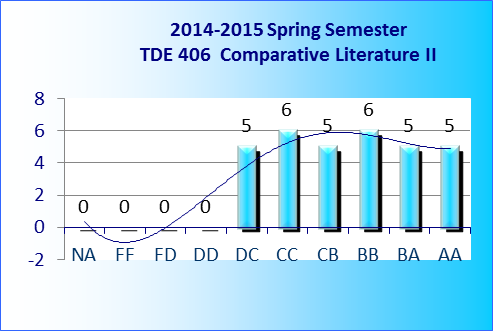 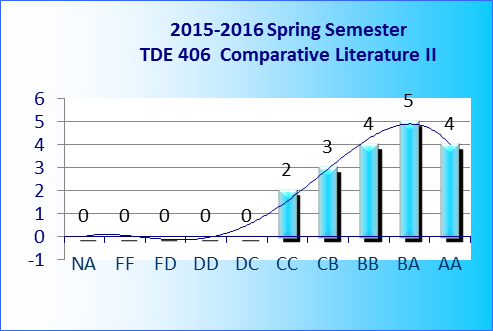 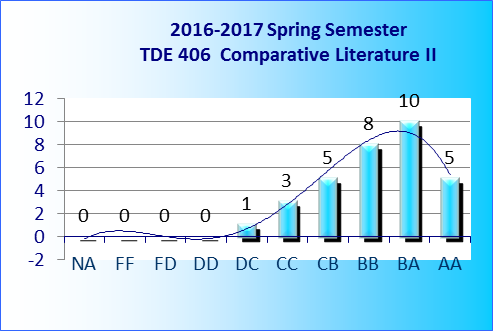 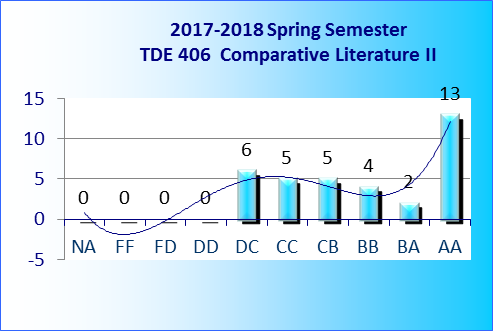 